1.KURULUŞ AMACI:Kurumumuza başvuran hastalara güvenli bir çevre yaratmak, alınan önlemleri tanımlamak ve bakımının sürekliliğini sağlamak. Tetkik ve tedavi sürecinde doğru hastaya doğru zamanda gerekli teşhis ve tedavi uygulamalarının yapılmasını sağlamak ve muhtemel risklerden korunmak için oluşturulan hasta güvenliği komitesinin faaliyet alanlarını belirlemektir. 2.KURULUŞU:  Hastane genelinde oluşturulmuş tüm hasta güvenliği uygulamalarını kapsar.3.KOMİTENİN GÖREV ALANI  ASGARİ AŞAĞIDAKİ KONULARI KAPSAR:Hasta güvenliği planının oluşturulmasını sağlar.Hastaların doğru kimliklendirilmesi; doğru hastaya her işlem öncesi doğru işlemlerin yapılmasını sağlamaya yönelik kimlik tanımlayıcılarının (Hasta adı soyadı, protokol no,doğum tarihi) oluşturulmasını ve kullanılmasını sağlar.Çalışanlar arasında etkili iletişim ortamının sağlanması; iletişimden kaynaklanabilecek hataları önlemek üzere çalışanlar arasında etkili iletişim ortamını sağlar.İlaç güvenliğinin sağlanması; ilaç güvenliği ile ilgili sistem belirler.Güvenli ilaç kullanımı ile ilgili sağlık personeli için eğitim programları düzenler. İlaç hatalarını izler ve gerekli düzenlemeleri yapar. Hastane ilaç kullanım ve yönetim sistemlerini kanun ve yönetmeliklere uygunluk açısından değerlendirir ve gerekli düzenlemelerin yapılmasını sağlar.Transfüzyon güvenliğinin sağlanması; Kan transfüzyonları öncesi doğrulama işlemlerinin yapılabilmesi için yöntemler belirler.Radyasyon güvenliğinin sağlanması.Düşmelerden kaynaklanan risklerin azaltılması; hasta düşmelerini önlemeye yönelik alt yapı yeterliliği ve uygulamalarının kontrolünü sağlar.Güvenli cerrahi uygulamalarının sağlanması; girişim öncesi doğrulama ve güvenli cerrahi uygulamaları yöntemlerini tanımlar.Tıbbi cihaz güvenliğinin sağlanması.Hasta mahremiyetinin sağlanması.Hasta güvenli transferi.Hasta bilgileri ve kayıtlarının sağlık çalışanları arasında güvenli bir şekilde devredilmesi.Bilgi güvenliğinin sağlanması.Enfeksiyonların önlenmesi.Laboratuvarda hasta güvenliğinin sağlanması.Hasta güvenliğini tehdit eden olaylarla ilgili bildirim mekanizmasının oluşturulmasını sağlar.Temel yaşam desteği güvenliği.Engelli kişiler için işlevsel düzenlemeler var.Güvenlik Raporlama sistemi olay bildirimleri konularını kapsar.Hasta ve çalışan görüş önerileri, eğitim talepleri vb. gibi hasta güvenliğini ilgilendiren konular tartışılarak karara bağlanır.Kalite Yönetim birimi tarafından iletilen olay bildirimlerine yönelik kök neden analizi yapar gerektiğinde düzeltici faaliyet başlatılır. Olay bildirimine ilişkin analiz sonuçları Alınan kararlar toplantı karar tutanağına kaydedilir.Alınan kararlara yönelik düzeltici ve önleyici faaliyet çalışmaları başlatılır.Acil durumlarda toplantı yapar. Alınan karar doğrultusunda Hasta Güvenlik komitesinde acilen toplanır.Komite tarafından görev alınana ilişkin gerekli iyileştirme çalışmaları yapılır.Komite, görev alanı ile ilgili gerekli eğitim faaliyetlerini belirler.4. KOMİTENİN TOPLANMA SÜRESİ: Yılda 4 kez (3 ayda bir) toplanır.5. KOMİTEDE YER ALAN KİŞİLER: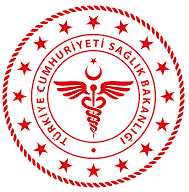         HASTA GÜVENLİĞİ KOMİTESİ        HASTA GÜVENLİĞİ KOMİTESİ        HASTA GÜVENLİĞİ KOMİTESİ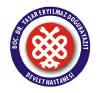 DÖK.NO:KY.HB.06YAY.TAR: 11.2017REV.NO:REV.TAR: -SAYFA:1/2        HASTA GÜVENLİĞİ KOMİTESİ        HASTA GÜVENLİĞİ KOMİTESİ        HASTA GÜVENLİĞİ KOMİTESİDÖK.NO:KY.HB.06YAY.TAR: 11.2017REV.NO:REV.TAR: -SAYFA:1/2NOGÖREVİ/ÜNVANIADI SOYADI1Başhekim Hasan BALABAN2Sağlık Bakım Hizmetleri MüdürüKadriye Özlem YILMAZ3İdari ve Mali İşler MüdürüNazan ALTUNTAŞ GÖKTÜRK4Kalite Yönetim DirektörüHayrettin TEYFUR5Biyokimya Uzmanı6Anestezi UzmanıBetül DENİZLİ7Hastane Bilgi Sistemleri SorumlusuKenan SARIKAYA8EczacıÖzcan ŞURGUN9Hasta hakları BirimiEkrem AYYILDIZ10Sosyal ÇalışmacıYasin YARDIMCI11Dahiliye sorumlu hemşiresiEbru CENİKLİ12KBB sorumlu hemşiresiAyfer FİLİZ13Enfeksiyon kontrol HemşiresiÖzgül KARAKURT